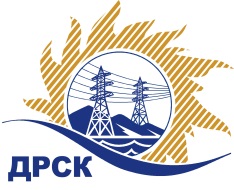 Акционерное Общество«Дальневосточная распределительная сетевая  компания»Протокол процедуры открытия доступа к заявкам участниковСПОСОБ И ПРЕДМЕТ ЗАКУПКИ: запрос предложений в электронной форме на право заключения договора на выполнение работ: Капитальный ремонт АИИС КУЭ Алданский РЭС, Томмотский РЭС, филиал ЮЯ ЭС  (Лот № 785 раздел 1.1 ГКПЗ 2019).НМЦ ЛОТА (в соответствии с Извещением о закупке): 1 092 596,00 руб. без НДС.ОТМЕТИЛИ:В адрес Организатора закупки поступило 2 (две)  заявки.Вскрытие конвертов (открытие доступа к заявкам) было произведено автоматически средствами электронной торговой площадки https://rushydro.roseltorg.ru в присутствии секретаря Закупочной комиссии.Дата и время начала процедуры вскрытия конвертов с заявками на участие в закупке: 14 часов 00 минут (по местному времени Организатора) 18.07.2019 г. Место проведения процедуры вскрытия конвертов с заявками на участие в закупке: https://rushydro.roseltorg.ruВ конвертах обнаружены заявки следующих Участников закупки:Секретарь Закупочной комиссии 1 уровня  		                                      Т.В.  ЧелышеваКоваленко О.В.(416-2) 397-242№ 514/УР-В18 июля 2019 г.№п/пДата и время регистрации заявкиНаименование Участника, его адрес, ИНН и/или идентификационный номерЦена заявки, руб. без НДС 05.07.2019 00:44ООО "ЭНЕРГОСТРОЙИНЖИНИРИНГ" 
ИНН/КПП 2801217432/280101001 
ОГРН 11628010521711 092 596,0008.07.2019 07:00ООО "АРЕНА" 
ИНН/КПП 1402016771/140201001 
ОГРН 11314020003111 092 596,00